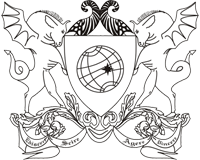      UNIVERSIDADE FEDERAL DE VIÇOSA       PRÓ-REITORIA DE ENSINODEPARTAMENTO/INSTITUTO DE CIÊNCIAS EXATAS E TECNOLÓGICAS SELEÇÃO DE MONITOR NÍVEL IEDITAL N.º 0XX/2023.     		A Universidade Federal de Viçosa e o Departamento de Química, através do presente edital, informam que se encontram abertas, pelo prazo de 06 (cinco) dias úteis, a contar da publicação deste, as inscrições para seleção de um monitor, nível I, para atuar na disciplina de QMF 100, Química Geral, pelo período de um semestre letivo, em conformidade com a Resolução Nº 03/2019 do CEPE.2. Poderão inscrever-se estudantes do curso de graduação que já tenham cursado com aprovação um mínimo de 320 horas da matriz curricular do seu curso, no ato da assinatura do Termo de Compromisso, e obtido nota maior ou igual a 70 na(s) disciplina(s) do concurso.3. No ato da inscrição, os candidatos deverão encaminhar para o e-mail: claudio.sferreira @ufv.br o Histórico Escolar e o requerimento de inscrição preenchido.4. A seleção dos candidatos será realizada por uma comissão examinadora, constituída por três professores, indicados pelo Departamento/Instituto.5. O exame dos candidatos constará de prova escrita e oral e da análise do histórico escolar:	5.1. cada examinador atribuirá nota, de zero a 100, à prova escrita, à prova oral e ao histórico escolar;	5.2. A nota final da avaliação da prova escrita, da prova oral e da análise do histórico escolar será a média aritmética das notas atribuídas pelos examinadores. A nota final do candidato no processo seletivo será a média aritmética das notas finais de cada prova e do histórico escolar.6. A nota mínima para aprovação no concurso será de 75 pontos.7. A admissão obedecerá à ordem de classificação dos candidatos. Em caso de notas finais iguais, terá preferência o candidato que apresentar maior carga horária cumprida no seu curso; persistindo o empate, aquele que apresentar maior coeficiente de rendimento acadêmico.8. A divulgação dos resultados far-se-á pelo Departamento ou Instituto em cada etapa do processo seletivo e após a realização da última avaliação, dando-se conhecimento das notas por examinador e da nota final, com a respectiva classificação.9. O processo seletivo terá validade de um ano, para efeito de contratação.10. Ao candidato admitido será concedida bolsa de monitoria, conforme definição do Conselho Universitário (CONSU), em resolução específica.11. No ato da inscrição, serão entregues aos candidatos o conteúdo programático e a bibliografia indicada da(s) disciplina(s) do processo seletivo, com informação das datas, dos horários e dos locais de realização das provas, dentre outros esclarecimentos julgados necessários.Florestal, 19 de abril de 2023.Chefe do Departamento/DiretorAssinatura e carimboSELEÇÃO DE MONITOR NÍVEL 1ÁREA: QMF 100 - Química GeralProva Escrita:Data: 25/04/2023Horário: 15hLocal: Laboratório de Ensino- Prédio Novo, LEN24 Entrevista:Data: a ser definidaHorário: a ser definidaLocal: a ser definidoConteúdo Programático:Configuração eletrônica e propriedades periódicas;Ligações químicas e forças intermoleculares;Cálculos estequiométricos;Soluções;Equilíbrio químico; Eletroquímica.Referências bibliográficas sugeridas:1- KOTZ, J. C.; TREICHEL J. P; WEAVER, G. C.; Química geral e reações químicas. 6. ed. Rio de Janeiro: editora CENGAGE Learnig, 2010, v.1, e v.2. 2- BROWN, T. L.; LEMAY, H. E.; BURSTEN, B, E.; BURDGE, J. R.; Química: a ciência central. 9. ed. São Paulo: Person Education, 2007. 3- ATKINS, Peter. Princípios de química: questionando a vida moderna e o meio ambiente. 3. ed. Porto Alegre: Bookman, 2007. 4- RUSSEL, J. B.; Química Geral. 2ed. São Paulo: Pearson Makron Books, 2008. v.1 e v.2.5- RAYMOND, C.; Química geral: conceitos essenciais, São Paulo : McGraw-Hill, 2006.PPO/325/06UNIVERSIDADE FEDERAL DE VIÇOSAPRÓ-REITORIA DE ENSINOSELEÇÃO DE MONITORESFICHA DE INSCRIÇÃO1. Requerimento:                                                                    Inscrição n.º      O (a) estudante                                         , matrícula n.º            , cursando                              , CI         , CPF                  , e-mail                                  , telefone                              , vem requerer sua inscrição na Seleção de Monitor, nível      , para a(s) disciplina(s)                     , código(s)      , do Departamento ou Instituto                                                    .O (a) estudante declara estar regularmente matriculado(a) no curso citado e conhecer asnormas do concurso, bem como as exigências para se candidatar à monitoria.Florestal,       de                       de     .__________________________________Assinatura do candidato* Autorização (para Monitoria Nível I):                                       * Autorização (para Monitoria Nível II):                 __________________________                                         ___________________________Orientador Acadêmico ou Coordenador de Curso                  Orientador do curso de pós-graduação ou Supervisor do Estágio pós-doutoral2. Informação da Secretaria:       O (a) candidato(a) obteve a nota     , quando cursou a disciplina do concurso, conforme histórico obtido no Registro Escolar.       Observações:      Florestal,      de                       de     .____________________________Secretário(a)3. Despacho final:                                                            Florestal,      de                       de     .                 Defiro               Indefiro               _______________________________                                                       Chefe do Departamento/Diretor                                                           Assinatura e carimbo